     10 апреля 2015 год                                   с. Черный Ануй                                              № 32«О внесении изменений вПостановление № 106 от 16.09.2014 г. «Об утверждении административногорегламента «Сбор и вывоз бытовых отходов»     На основании ПРОТЕСТА прокуратуры Усть-Канского района от 31.03.2015 года за № 07-03-2015 ПОСТАНОВЛЯЮ внести следующие изменения:Пункт 16.2 административного регламента исключить. Пункт 7.1 административного регламента изложить в следующей редакции:«7.1. Перечень и виды документов необходимых для получения услугиЗаявление в произвольной форме и приложением следующего комплекта документов: - для юридических лиц - официальное письмо за подписью руководителя, содержащее описание объекта, предметного указания, объемов и размеров, сроков, наличием оборудованной контейнерной площадки и контейнеров, периодичности оказываемой услуги данному предприятию с гарантией оплаты;- для индивидуальных предпринимателей - письмо (заявление) за подписью предпринимателя, содержащее описание объекта, предметного указания, объемов и размеров, сроков, периодичности оказываемой услуги данному предприятию с гарантией оплаты;- для физических лиц, проживающих в частных домовладениях при предоставлении заявления с указанием адреса домовладения с указанием времени, периодичности и объема предоставляемых услуг;- прочим жителям -  заявление с указанием предоставления необходимой техники, сроков оказания услуги, адреса и полной оплаты предоставляемой услуги.»Постановление вступает в силу с момента обнародования.                         Глава Черноануйского                         сельского поселения:                                                     Т.А.АкатьеваРоссийская ФедерацияСельская администрацияЧерноануйского сельского поселенияУсть-Канского районаРеспублики АлтайПОСТАНОВЛЕНИЕ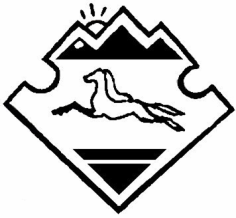 Россия ФедерациязыЧаргыоозы jурт jеезенинjурт администрациязыКан-Оозы аймагындагыАлтай РеспубликанынJOП